CoDA Service Conference 2022Literature Committee ReportJuly 22, 2022Members:Abbey K, ArizonaAlyse J, GeorgiaBarbara L, SoCalGillian A, UKKaren D, MassachusettsKaren T. NorCalLeslie C, NorCal
Sara J, ArizonaTeresa M, KansasTerry d, New YorkNew Members, July 9, 2022: Nick B, TexasAmy W, NorCal John R, Pennsylvania
Members who left 2021-2022:Brian C
Hannah H, UKLisa B, IllinoisSalle H, SoCal
Terry Anne, Wisconsin2021-2022 has been an up and down year for CLC membership. We gained six new members in 2021, four of whom have left the committee, along with one established member. We wish them well. This month, we officially welcomed three new members.We look forward to our third annual, virtual, two-day, mini retreat, scheduled for Saturday and Sunday, September 24-25. Each year we do a group inventory on Saturday, followed by a review and ranking of our priorities on Sunday. Over the course of the weekend, members volunteer for committee roles and project groups.Completed projects:Prayers for The Twelve Traditions were posted on CoDA website for comment and continued word smithing, following provisional endorsement at CSC 2021. We will present them at CSC 2022 for final endorsement. The final version of the prayers will be posted on the website as a service piece. They will be added to The Twelve Steps & Twelve Traditions Workbook, Fourth Edition, in 2023. CoDA Conference Endorsed Literature is Vital. New, reworked pamphlet, to be a service piece and printed for sale by CoRe.A Prayer for Healing, written by a CoDA member, submitted to CLC was lightly edited and will be presented to CSC 2022 for endorsement. This prayer will be added as a service piece on the website and may be included in future publications. Procedure for Accepting Voting Entity Literature was created and brought to CSC 2022 for endorsement. It will be added to our updated Policies and Procedures which is available for all CoDA members on the CLC webpage.Assigned motion, Texas VEI The Texas idea was to offer new lists of “I” statements adapted from the “Codependents often…” Patterns and Characteristics. Work was done on this project, creating “I/We” statements, and changing the title from “Recovery Patterns of Codependents” to “Hope of Recovery”. A motion was created for CSC 2022. Recent feedback indicates the wording needs more work. We plan to ask for feedback this year, post the documents on the website so that the Fellowship may comment further, and return with a new motion next year.A motion was created for CSC 2022 to update the CoDA Blue Book Pocket Edition file reflect updates that have already been put into Co-Dependents AnonymousA motion was created to contract a developmental editor for Growing Up in CoDA.We await legal review from the CoDA Board regarding two service items that were endorsed at CSC 2021
1. One page flyer, Codependency & Recovery – The Differences
2. The Longer Serenity Prayer.Ongoing projects:The Twelve Steps & Twelve Traditions Workbook will have new writing and new questions focusing on working the CoDA program. The existing Twelve Step prayers will be added as will the new Twelve Traditions prayers. Expected to be presented at CSC 2023. 
Growing up in Coda: Becoming Emotionally Mature is the working title for a new multi-chapter book, which builds on ideas expressed in our basic text, Co-Dependents Anonymous. Growing Up in CoDA is the first full length text written by the Fellowship since our basic text, Co-Dependents Anonymous. This book dives deeply into the trauma that drives our codependency, showing how recovery offers a path to healing through inner child and reparenting work.To do justice to the complicated and at times controversial content, CLC recognized the need for a professional, developmental editor to address issues of organization, flow, and depth of understanding of recovery. CLC has worked with the CoDA board to find a way to contract with an editor who has the professional expertise and sufficient time and understanding of the CoDA program and its literature. After looking at ten applications, and talking with five individuals, CLC has found an excellent candidate who is a long time CoDA member. The CoDA board is currently negotiating the fee with the individual. Growing Up in CoDA is expected to be presented at CSC 2023 for endorsement.Lighting Our Path, Daily Meditations for Recovering Codependents is the title of the new daily reader which will focus on the program principles of CoDA. This multi-year project is in need of submissions, 366, one-page meditations. We currently have about 40. Each meditation will begin with a short quote from any piece of CoDA literature, followed by the inspiration and growth the quote engendered in the writer. Meditations may also be written in response to our Steps, Traditions, Promises, and Service Concepts. 
-  A writing workshop will be offered at the CoDA Convention this year.  Story Gatherers was put on hold this year, while members concentrated on other projects. CLC continues to receive recovery stories for this ongoing book length project. Stories are similar in scope to the stories in Co-Dependents Anonymous, with an emphasis on long term recovery, stories from outside the US, and stories that reflect a variety of cultures, sexual orientation, genders, etc. Story Gatherers is book length. We continue to answer emails from the Fellowship and others regarding CoDA literature. We receive many inquiries as to what is “endorsed” or “approved” literature, which gives us the opportunity to educate people on how CoDA Conference endorsed literature creates unity through consistency of message and financial support of the Fellowship. We continue to “lightly edit” existing pieces of literature as they come up for reprinting.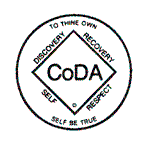 